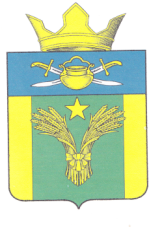 АДМИНИСТРАЦИЯ МАЙОРОВСКОГО СЕЛЬСКОГО ПОСЕЛЕНИЯ КОТЕЛЬНИКОВСКОГО МУНИЦИПАЛЬНОГО РАЙОНА ВОЛГОГРАДСКОЙ ОБЛАСТИот  10.01.2022 г                              № 10О внесении изменений в постановление администрации Майоровского сельского поселения от 17.10.2017 г. № 43 «Об утверждении административного регламента предоставления администрацией Майоровского сельского поселения Котельниковского муниципального района Волгоградской области муниципальной услуги «Предоставление земельных участков, находящихся в муниципальной собственности Майоровского сельского поселения Котельниковского муниципального района Волгоградской области, в аренду без проведения торгов». В соответствии с постановлением Администрации Волгоградской области от 11.12.2021 г. № 678-п «О признании утратившим силу постановления Администрации Волгоградской области от 09 ноября 2015 г. № 664-п «О государственной информационной системе «Портал государственных и муниципальных услуг (функций) Волгоградской области», администрация Майоровского сельского поселения Котельниковского муниципального района Волгоградской области постановляет:Внести в административный регламент предоставления администрацией  Майоровского сельского поселения Котельниковского муниципального района Волгоградской области муниципальной услуги «Предоставление земельных участков, находящихся в муниципальной собственности Майоровского сельского поселения Котельниковского муниципального района Волгоградской области, в аренду без проведения торгов», утвержденный постановлением администрации Майоровского сельского поселения от 17.10.2017 г. № 43 (далее - административный регламент), следующие изменения:1.3.В третьем абзаце пункта 5.2 административного регламента  слова «портала государственных и муниципальных услуг (функций) Волгоградской области» исключить2. Настоящее постановление вступает в силу со дня его официального обнародования.Глава Майоровскогосельского поселения                                 А.В. ПоповПОСТАНОВЛЕНИЕ 